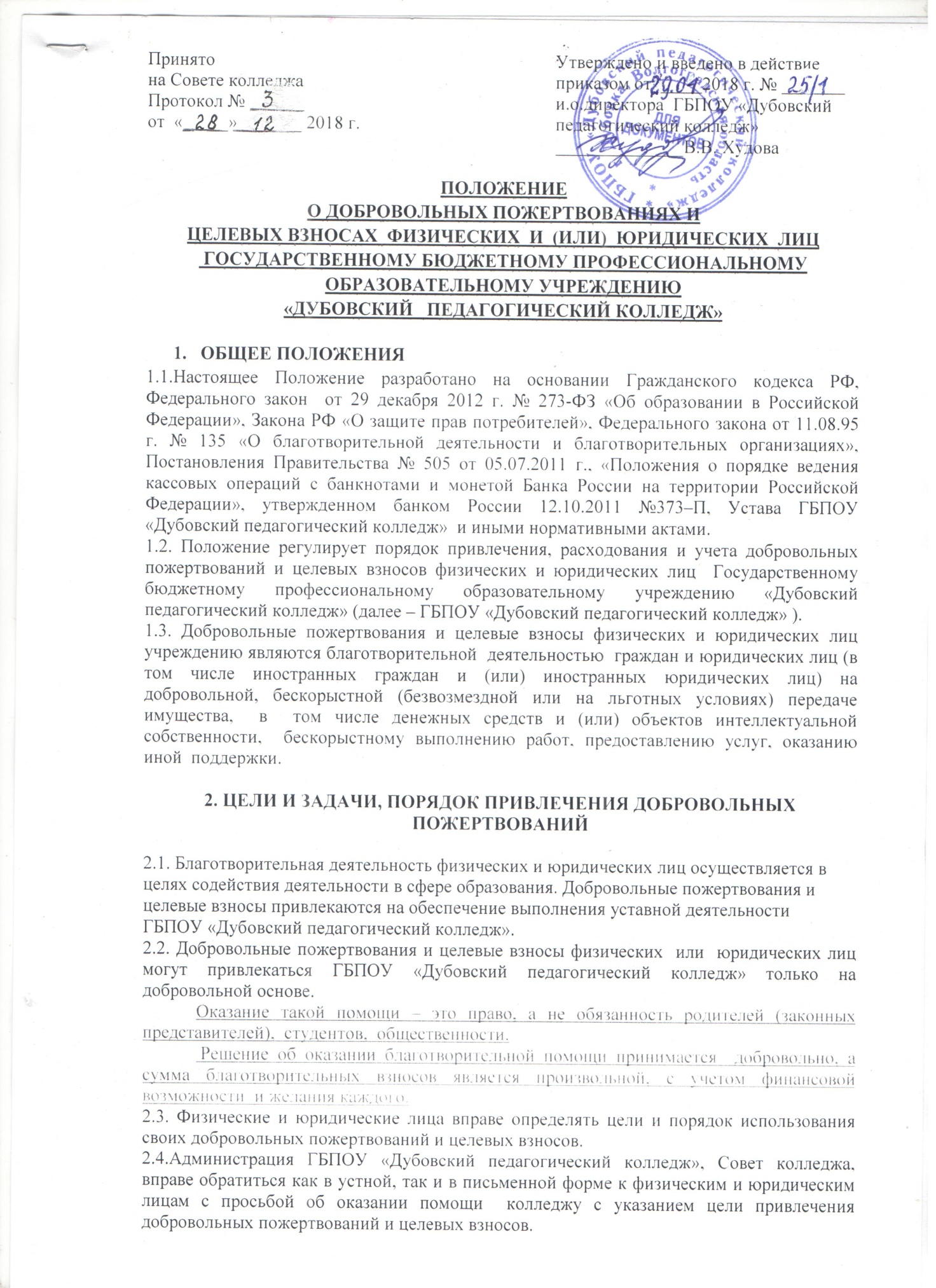 ПОЛОЖЕНИЕО ДОБРОВОЛЬНЫХ ПОЖЕРТВОВАНИЯХ ИЦЕЛЕВЫХ ВЗНОСАХ  ФИЗИЧЕСКИХ  И  (ИЛИ)  ЮРИДИЧЕСКИХ  ЛИЦ ГОСУДАРСТВЕННОМУ БЮДЖЕТНОМУ ПРОФЕССИОНАЛЬНОМУ  ОБРАЗОВАТЕЛЬНОМУ УЧРЕЖДЕНИЮ  «ДУБОВСКИЙ   ПЕДАГОГИЧЕСКИЙ КОЛЛЕДЖ»ОБЩЕЕ ПОЛОЖЕНИЯ1.1.Настоящее Положение разработано на основании Гражданского кодекса РФ, Федерального закон  от 29 декабря . № 273-ФЗ «Об образовании в Российской Федерации», Закона РФ «О защите прав потребителей», Федерального закона от 11.08.95 г. № 135 «О благотворительной деятельности и благотворительных организациях», Постановления Правительства № 505 от 05.07.2011 г., «Положения о порядке ведения кассовых операций с банкнотами и монетой Банка России на территории Российской Федерации», утвержденном банком России 12.10.2011 №373–П, Устава ГБПОУ «Дубовский педагогический колледж»  и иными нормативными актами.1.2. Положение регулирует порядок привлечения, расходования и учета добровольных пожертвований и целевых взносов физических и юридических лиц  Государственному бюджетному профессиональному образовательному учреждению «Дубовский педагогический колледж» (далее – ГБПОУ «Дубовский педагогический колледж» ). 1.3. Добровольные пожертвования и целевые взносы физических и юридических лиц учреждению,  являются благотворительной  деятельностью  граждан и юридических лиц,  (в том числе иностранных граждан и (или) иностранных юридических лиц) на  добровольной, бескорыстной (безвозмездной или на льготных условиях) передаче имущества,  в  том числе денежных средств и (или) объектов интеллектуальной собственности,  бескорыстному выполнению работ, предоставлению услуг, оказанию иной  поддержки. 2. ЦЕЛИ  И  ЗАДАЧИ, ПОРЯДОК  ПРИВЛЕЧЕНИЯ   ДОБРОВОЛЬНЫХ    ПОЖЕРТВОВАНИЙ2.1. Благотворительная деятельность физических и юридических лиц осуществляется        в  целях содействия деятельности в сфере образования. Добровольные пожертвования и целевые взносы привлекаются на обеспечение выполнения уставной деятельности ГБПОУ «Дубовский педагогический колледж». 2.2. Добровольные пожертвования и целевые взносы физических  или  юридических лиц могут привлекаться ГБПОУ «Дубовский педагогический колледж» только на добровольной основе.        Оказание такой помощи – это право, а не обязанность родителей (законных представителей),  студентов,  общественности.       Решение об оказании благотворительной помощи принимается  добровольно, а сумма благотворительных взносов является произвольной, с учетом финансовой возможности  и желания   каждого.2.3. Физические и юридические лица вправе определять цели и порядок использования своих добровольных пожертвований и целевых взносов. 2.4.Администрация ГБПОУ «Дубовский педагогический колледж», Совет колледжа,   вправе обратиться как в устной, так и в письменной форме к физическим и юридическим лицам с просьбой об оказании помощи  колледжу с указанием цели привлечения добровольных пожертвований и целевых взносов.2.5. Решения Совета колледжа, о внесении родителями средств, в качестве благотворительной помощи, носят рекомендательный характер и не являются обязательными  для  исполнения  родителями  (законными  представителями).2.6. Если цели добровольного пожертвования не обозначены, то они используются администрацией ГБПОУ «Дубовский педагогический колледж» по согласованию с   Советом колледжа  на: - реализацию программы развития учреждения; - улучшения материально-технического обеспечения учреждения; - ремонтно-строительные работы в учреждении; - организацию воспитательного и образовательного процесса; - проведение мероприятий в учреждении; - создание интерьеров, эстетического оформления учреждения; - благоустройство территории; - содержание и обслуживание множительной техники;- оплату охранных услуг, оказываемых  колледжу специализированными организациями; - на оплату коммунальных услуг;  на приобретение: - книг и учебно-методических пособий;- канцелярских принадлежностей;- технических средств обучения; - мебели, инструментов и оборудования  - канцтоваров и хозяйственных материалов; - материалов для уроков технологии; - наглядных пособий; - средств дезинфекции. 3. ОСНОВНЫЕ ПОНЯТИЯ3.1. В рамках настоящего Положения  используются следующие  понятия и термины:Законные представители – родители, усыновители, опекуны, попечители детей, посещающих учреждение.Добровольное пожертвование – дарение вещи.Благотворитель – юридическое или физическое лицо (в том числе законные представители),   осуществляющие  добровольное  пожертвование.Благополучатель -  образовательное учреждение, принимающее целевые взносы, добровольные пожертвования  от  жертвователей на основании заключенного между сторонами  договора  о  целевых  взносах и добровольных  пожертвованиях.  	В настоящем Положении понятия «благополучатель» и «учреждение» используются в равных значениях.4. ПОРЯДОК ПРИЕМА И УЧЕТА ДОБРОВОЛЬНЫХ ПОЖЕРТВОВАНИЙ И ЦЕЛЕВЫХ  ВЗНОСОВ4.1. Добровольные  пожертвования и целевые взносы могут быть переданы физическими и юридическими лицами  ГБПОУ «Дубовский педагогический колледж»  в виде:   бескорыстной  (безвозмездной или на льготных условиях)   передачи  в собственность имущества, денежных средств, объектов интеллектуальной  собственности,  наделения   правами   владения,   пользования   и  распоряжения любыми объектами права собственности, выполнения работ,   предоставления услуг. 4.2. Добровольные пожертвования могут также выражаться в добровольном безвозмездном выполнении работ и оказании услуг (добровольческая деятельность), в том числе  по ремонту, уборке  помещений  учреждения  и  прилегающей  к  нему  территории, ведения спецкурсов, кружков, секций, оформительских и других работ, оказания помощи в проведении мероприятий. 4.3. Передача добровольного пожертвования и целевого взноса осуществляется физическими лицами на основании заявления на имя директора  ГБПОУ «Дубовский педагогический колледж»,  юридическими лицами на основании договоров дарения         (ст.572 ГК РФ) и  пожертвования (ст. 582 ГК РФ),  заключенных в установленном законодательством порядке. Договор на добровольное пожертвование может быть заключен и с физическим лицом по желанию гражданина  (Приложения 1 и 2). 4.4. Добровольные пожертвования и целевые взносы, поступающие от физических лиц в виде наличных  денежных средств вносятся в кассу   бухгалтерии  колледжа с оформлением  приходного кассового ордера и выдачу его благотворителю в установленном порядке. 4.5. Добровольные пожертвования и целевые взносы, поступающие в безналичном порядке,   вносятся физическими и юридическими лицами через кредитные организации, учреждения  почтовой  связи в установленном порядке. 4.6. Добровольные пожертвования и целевые взносы в виде денежных средств перечисляются на счет  ГБПОУ «Дубовский педагогический колледж». В платежном документе может быть указано целевое назначение взноса. 4.7. Добровольные пожертвования и целевые взносы в виде имущества передаются по акту приема-передачи, который является неотъемлемой частью договора пожертвования. 4.8. При пожертвовании недвижимого имущества, оно поступает в  государственную собственность. Право  государственной собственности подлежит государственной регистрации в порядке, предусмотренном действующим законодательством. 4.9. Стоимость передаваемого имущества, вещи или имущественных прав определяются сторонами договора. 5.   ПОРЯДОК РАСХОДОВАНИЯ ДОБРОВОЛЬНЫХ ПОЖЕРТВОВАНИЙ5.1. Распоряжение привлеченными добровольными пожертвованиями и целевыми взносами осуществляет директор  ГБПОУ «Дубовский педагогический колледж»,  в соответствии с утвержденной сметой доходов и расходов, согласованной с  Советом    ГБПОУ «Дубовский педагогический колледж».5.2. Расходование привлеченных средств учреждением должно производиться строго в соответствии с целевым назначением добровольного пожертвования и целевого взноса, определенном физическими или юридическими лицами, либо по решению  Совета  ГБПОУ «Дубовский педагогический колледж».6. ОТВЕТСТВЕННОСТЬ   И   ОБЕСПЕЧЕНИЕ   КОНТРОЛЯ   РАСХОДОВАНИЯДОБРОВОЛЬНЫХ   ПОЖЕРТВОВАНИЙ.6.1.Совет ГБПОУ «Дубовский педагогический колледж», осуществляет контроль за переданными учреждению добровольными пожертвованиями и целевыми взносами. 6.2. При привлечении добровольных пожертвований и целевых взносов ГБПОУ «Дубовский педагогический колледж» обязан ежегодно представлять письменные отчеты об использовании средств  Совету  ГБПОУ «Дубовский педагогический колледж»  и родительской общественности через информационное пространство колледжа.6.3. Ответственность за нецелевое использование добровольных пожертвований и целевых взносов несет директор   ГБПОУ «Дубовский педагогический колледж».6.4. Не допускается принуждение родителей (законных представителей),   обучающихся, общественности  к внесению денежных средств со стороны педагогических работников, Совета, в части принудительного привлечения   взносов и благотворительных средств.6.5. По просьбе физических и юридических лиц, осуществляющих добровольное пожертвование и целевой взнос, ГБПОУ «Дубовский педагогический колледж»  предоставляет им информацию о его использовании.						Приложение № 1 						к Положению о добровольных 						пожертвованиях и целевых взносах 						ГБПОУ «Дубовский педагогический колледж»ДОГОВОРДОБРОВОЛЬНОГО   ДЕНЕЖНОГО   ПОЖЕРТВОВАНИЯ№ ____                                                                                         «_____»___________20______г                                                               город Дубовка  _________________________________________________________________ именуемый в                                                 (наименование юридического лица) Дальнейшем – Благотворитель, в лице ___________________________________________, действующего на основании ____________________________________________________ и ГБПОУ «Дубовский педагогический колледж», именуемый  в  дальнейшем – Благополучатель,  в  лице  директора  ГБПОУ «Дубовский педагогический колледж»,  действующего  на  основании Устава,  заключили настоящий договор при соблюдении действующего законодательства о следующем: 1.  ПРЕДМЕТ ДОГОВОРА1.1. Благотворитель добровольно жертвует Благополучателю денежные средства                в  размере ____________________________________ __ (______________) рублей в целях:                           (Сумма прописью)                                                    (сумма цифрами) _____________________________________________________________________________                                   (возможно указать; смотри пункт 2.5. Положения) 1.2. Пожертвованные денежные средства имеют объявленное назначение и могут использоваться только в целях, указанных в пункте 1.1. настоящего договора. 1.3. Благополучатель принимает добровольное пожертвование и обязуется использовать его исключительно по объявленному назначению. 1.4. Благополучатель будет вести обособленный учет всех операций по использованию пожертвованных денежных средств. 1.5. Использование пожертвования не по его назначению дает Благотворителю право требовать отмены пожертвования. 1.6. Изменение назначения пожертвования допускается только с предварительного письменного согласия Благотворителя. 2. ВНЕСЕНИЕ ДОБРОВОЛЬНОГО ПОЖЕРТВОВАНИЯ 2.1. Добровольное пожертвование вносится на счет Благополучателя по приносящей  доход  деятельности не  позднее пяти календарных дней, начиная со дня заключения настоящего договора. 2.2. Добровольное пожертвование вносится в рублях. 3. ОТЧЕТ БЛАГОПОЛУЧАТЕЛЯ3.1. Благополучатель не позднее трех рабочих дней с момента получения простого требования  Благотворителя обязан предоставить ему письменный либо устный отчет о  расходовании добровольного пожертвования.  3.2. К отчету могут быть приложены материалы и документы, на которые Благополучатель  ссылается в отчете. 3.3. Отказ от принятия отчета Благополучателя может быть только мотивированным и   изложенным в письменной форме. Отказ доводится до Благополучателя  незамедлительно. 4. ПРОЧИЕ УСЛОВИЯ4.1. Во всем остальном, что не предусмотрено настоящим договором, стороны руководствуются  действующим законодательством  РФ. 4.2. Любые  изменения и дополнения к настоящему договору действительны при условии, если они совершены в письменной форме, скреплены печатями и подписаны надлежаще уполномоченными на то представителями сторон. 4.3. Стороны настоящего договора придают юридическую силу любым документам, относящимся к его предмету, если они отправлены и получены посредством почтовой, телеграфной, телетайпной, телефонной электросвязи или иной связи, позволяющей достоверно установить, что документ исходит от другой стороны договора. 4.4. С момента вступления настоящего договора в силу все данные ранее его сторонами обязательства, обещания, имеющаяся переписка и документы в отношении предмета договора теряют свою силу. 4.5. Все споры и разногласия, которые могут возникнуть между сторонами по вопросам, не нашедшим своего разрешения в тексте данного договора, будут разрешаться путем переговоров на основе действующего законодательства. 4.6. При не урегулировании в процессе переговоров спорных вопросов споры разрешаются в порядке, установленном действующим законодательством РФ. 4.7. Настоящий договор вступает в силу с момента его заключения и действует до полного исполнения сторонами принятых на себя обязательств. 4.8. Настоящий договор заключен в двух экземплярах, имеющих одинаковую юридическую силу, из которых один находится у Благотворителя, второй – у Благополучателя. 5. АДРЕСА   И     РЕКВИЗИТЫ СТОРОНБлаготворитель                                                  Благополучатель _____________________________                       _______________________________ _____________________________                       _______________________________ _____________________________                       _______________________________ _______________(_____________)                      Директор                                                                                   ГБПОУ «Дубовский                                                                                  педагогический колледж» ______________          					           Приложение № 2 					          к Положению о добровольных 					          пожертвованиях и целевых взносах 					          ГБПОУ «Дубовский педагогический колледж»ДОГОВОРДОБРОВОЛЬНОГО   ПОЖЕРТВОВАНИЯ    ИМУЩЕСТВА № ____                                                                                         «______»___________20____г                                                            город Дубовка ________________________________________________________________ именуемый в                                        (наименование юридического лица) Дальнейшем – Благотворитель, в лице ________________________________________, действующего на основании ________________ и ГБПОУ «Дубовский педагогический колледж»,  именуемое в дальнейшем – Благополучатель, в лице директора ГБПОУ «Дубовский педагогический колледж»____________________________, действующего на основании  Устава,  заключили  настоящий  договор  при  соблюдении  действующегозаконодательства  о  следующем: 1. ПРЕДМЕТ ДОГОВОРА1.1. В соответствии с настоящим договором Благотворитель обязуется безвозмездно передать Благополучателю принадлежащее ему на праве собственности на основании _______________________________________________________________________ имущество -______________________________________________________________ (далее - имущество) в собственность и на цели указанные в настоящем договоре. 1.2. Благотворитель передает Благополучателю имущество, указанное в п. 1.1 настоящего договора, для использования в следующих целях: ________________________________________________________________________                                 (возможно указать; смотри пункт 2.5. Положения) 1.3. Благотворитель добровольно передает Благополучателю имущество единовременно и в полном объеме в течение _____________ (_______________________) рабочих дней с момента подписания настоящего договора. 1.4. Благополучатель обязуется вести обособленный учет всех операций по использованию пожертвованного имущества. 1.5. Имущество передается по акту приема-передачи, который является неотъемлемой частью настоящего договора. 1.6. При пожертвовании недвижимого имущества, оно поступает в муниципальную собственность. Право муниципальной собственности подлежит государственной регистрации в порядке, предусмотренном действующим законодательством. 1.7. Стоимость передаваемого имущества, вещи или имущественных прав определяются сторонами договора. 1.8. Изменение назначения использования переданного имущества указанного в п. 1.2, если обстоятельства изменились таким образом, что становится невозможным использовать его по первоначальному назначению.  1.9. Добровольное пожертвование может быть отменено Благотворителем в судебном порядке в случаях, установленных действующим законодательством (ст.578 Гражданского кодекса РФ). 2. КОНФИДЕНЦИАЛЬНОСТЬ2.1. Условия настоящего договора и дополнительных соглашений к нему конфиденциальны и не подлежат разглашению. 3. РАЗРЕШЕНИЕ СПОРОВ3.1. Все споры и разногласия, которые могут возникнуть между сторонами по вопросам, не нашедшим своего разрешения в тексте данного договора, будут разрешаться путем переговоров на основе действующего законодательства. 3.2. При не урегулировании в процессе переговоров спорных вопросов споры разрешаются в порядке, установленном действующим законодательством РФ. 4. ПРОЧИЕ УСЛОВИЯ4.1. Во всем остальном, что не предусмотрено настоящим договором, стороны руководствуются действующим законодательством РФ. 4.2. Любые изменения и дополнения к настоящему договору действительны при условии, если они совершены в письменной форме, скреплены печатями и подписаны надлежаще уполномоченными на то представителями сторон. 4.3. Стороны настоящего договора придают юридическую силу любым документам, относящимся к его предмету, если они отправлены и получены посредством почтовой, телеграфной, телетайпной, телефонной электросвязи или иной связи, позволяющей достоверно установить, что документ исходит от другой стороны договора. 4.4. С момента вступления настоящего договора в силу все данные ранее его сторонами обязательства, обещания, имеющаяся переписка и документы в отношении предмета договора теряют свою силу. 4.5. Настоящий договор вступает в силу с момента его заключения и действует до полного исполнения сторонами принятых на себя обязательств. 4.6. Данный договор заключен в двух экземплярах, имеющих одинаковую юридическую силу, из которых один находится у Благотворителя, второй – у Благополучателя. 5. АДРЕСА  И   РЕКВИЗИТЫ   СТОРОНБлаготворитель                                                 Благополучатель _______________________________                 _____________________________ _______________________________                 _____________________________                      _______________________________                 _____________________________ _______________________________                 ____________________________________________   (_____________)                 Директор                                                                                ГБПОУ «Дубовский                                                                                педагогический колледж» ______________          					          Приложение № 3					          к Положению о добровольных 					          пожертвованиях и целевых взносах 					          ГБПОУ «Дубовский педагогический колледж»ДОГОВОР    №______БЕЗВОЗМЕЗДНОГО ВЫПОЛНЕНИЯ РАБОТ (ОКАЗАНИЯ УСЛУГ)                                                                                                 «______»___________20____г   город Дубовка Государственное бюджетное профессиональное  образовательное учреждение  «Дубовский   педагогический колледж», именуемое в дальнейшем «Заказчик»  в лице директора _______________________________________________________________________________, действующего   на основании  Устава, с одной стороны и ________________________________________________________________________________                           					(наименование юридического лица) __________________________________________________________________,  именуемый в дальнейшем   «Исполнитель», действующий на основании______________________________ _______________________________________________________________________________, паспорт ________________________________________________________________________________________________________________________________________________________с другой стороны, заключили настоящий договор о нижеследующем:1. Предмет договора1.1. По настоящему договору Исполнитель обязуется по заданию Заказчика безвозмездно выполнить работы ( оказать  услуги по ________________________________________________________________________________________________________________________________________________________________________________________________________________________________________________________________________________________________________________________________1.2. Исполнитель выполняет работы (оказывает услуги) лично.1.3. Критериями качества выполнения работ (предоставляемых Исполнителем услуг) являются:1.3.1.___________________________________________________________________________________________________________________________________________________________1.4.Срок выполнения работ (оказания услуг) _________________________________________2. Обязанности сторон2.1 Исполнитель обязан:2.1.1.Предоставить Заказчику услуги (выполнить работы) надлежащего качества в порядке и сроки, предусмотренные настоящим  Договором.2.1.2. Приступить к исполнению своих обязательств, принятых по настоящему Договору, не позднее ________________________________________________________________________.2.2. Заказчик обязан:2.2.1. Оказывать исполнителю содействие для надлежащего исполнения обязанностей, в том числе предоставлять Исполнителю всю необходимую  информацию и документацию, относящуюся к деятельности   оказываемых услуг.2.2.2. Исполнитель выполняет работы (оказывает услуги) на безвозмездной основе.3. Ответственность сторон3.1 Стороны несут ответственность за неисполнение или ненадлежащее исполнение обязанностей по настоящему договору в соответствии с действующим законодательством Российской Федерации.4. Заключительные положения4.1. Настоящий договор составлен в двух  экземплярах, имеющих равную юридическую силу, по одному для каждой из сторон.4.2. Настоящий договор вступает в силу с момента его заключения и действует до полного исполнения обязательств   Сторонами.4.3. Настоящий договор,   может быть,  расторгнут в любой момент по инициативе любой из сторон.  При  этом  инициативна я сторона обязана направить другой стороне уведомление        о расторжении   настоящего  договора  в  срок, не  позднее,   чем  за _______  дней до такого расторжения.4.4. Во  всем,  что  не  предусмотрено  настоящим  Договором, Стороны  руководствуются действующим   законодательством  Российской Федерации.5. Реквизиты и подписи сторонИСПОЛНИТЕЛЬ:                                                                                         ЗАКАЗЧИК:__________________________                                                       ____________________________________________________________                                                      _____________________________________________________________                                                      _____________________________________________________________                                                      _____________________________________________________________                                                      ___________________________________«_____» ___________20____г.                                                     «________» __________________20____г._________________________                                                        ____________________________________					          Приложение № 4					          к Положению  о добровольных 					          пожертвованиях  и целевых взносах 					          ГБПОУ «Дубовский педагогический колледж»Акт №____сдачи-приемки выполненных работ (оказанных услуг)	г.Дубовка							«_____»__________20____г.Во исполнения договора безвозмедного выполнения работ (оказания услуг) № ________ от «______» ___________20_____г. в лице директора ГБПОУ «Дубовский педагогический колледж», действующего на основании ___________________________________________именуемый в дальнейшем «исполнитель», и ________________________________________ в лице __________________________________________________________________________, действующего на основании,  именуемый в дальнейшем «Заказчик». составили  настоящий акт о нижеследующем:1. Исполнитель передает, а Заказчик принимает следующие работы (услуги):________________________________________________________________________________________________________________________________________________________________________________________________________________________________________________2. Согласно пункту ____________ договора  работы (услуги)  выполнены иждивением ____________________________________________ ( с использованием его  материалов, средств и т.п.)                     ( Указать Заказчика или  Исполнителя)Материалы (средства) ____________________________________________________________Количество______________________________________________________________________Цена    __________________________________________________________________________Сумма __________________________________________________________________________3. Количество и качество выполненных работ (оказанных услуг)  соответствует условиям договора в полном объеме.4. Результаты выполненных работ (оказанных услуг) по договорусдал:                                                                             принял:ИСПОЛНИТЕЛЬ:                                                      ЗАКАЗЧИК:_____________________                            ________________________ «______»   _______ 20_____г.                                       «______»  __________20_______ г.Принятона Совете колледжаПротокол № ______от  «_____»_______ 2018 г.Утверждено и введено в действие приказом от _____2018 г. № _______и.о.директора  ГБПОУ «Дубовский педагогический колледж»______________В.В. Худова